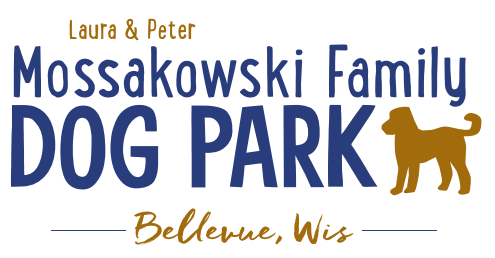 Laura and Peter Mossakowski Family Dog Park, LTD Committee MeetingDate & Location: March 14th, 2018 @ 9:15am at Laura Mossakowski LLC (2555 Continental Dr.; Green Bay, 54311)Meeting Began: 9:20amIn attendance: Charity Schneider, Stephanie Schlag, Mark Schuster, Paul Theys, Sandy Kemper, Laura Mossakowski, Toni McBride, Jennie WertelSecretary Report:   Approval of February 2018 minutes: Sandy, PaulTreasurers Report:Current Balance: $13,007.67Outstanding Bills: Lizer owed $4,000 yet, $5,000 for second shade structureIncoming Donations:  K9 Karnival upcoming, Capital Improvement money from Village Passes $13,000+Community Fundraising:  Grant Writing – UPDATE on UWGB Intern – One student was interested but then changed their mind, ensured that the posting would still stay open and suggested that two interns would be welcome for the first semester since there is a ‘clean slate’ at this point for applicationsK9 Karnival is just around the corner!Dog Park Branded items for sale onlineOld Business:K9 Karnval Planning (running topic) – Coordinator and Co-coordinator roles to lead event	Date: May 12th, 2018 10am – 2pm (Volunteers from 8:30am – ~3:00pm)	Coordinator/Co-coordinator Roles: Sandy Kemper & Charity SchneiderOptions for having a “package” with a coffee mug purchase or similar with the ticket – Through Café Press, purchase item and bring receipt for the K9 Karnival admission and pass.  Items added to Café Press.Previous booth/vendor list reviewed and will get letters inviting them to join us again.  Add in other suggestions to build on the list.Previous donors to be contacted and followed up with.Volunteers to be sought yet, looking to fill in some spaces at various booths and events. Key volunteers at the event to wear some type of visible matching attire to help guide. (Vests, etc.)Karnival Info put on poster to go in Kiosk and potentially on fencePhase II+ Planning (running topic) – need a closer idea / update estimates for items for future planning to help decide what will actually be in Phase II but initial thoughts include: 	*Water Bubbler with human and dog faucet/washer – cost of running water needed Est: $40-50,000 (based on where hook-up allows)	Proposed site and looking to get bidsTrail-head Building and AreaEst: $300,000Bridge cost Est: $300,000Entrance Structures and Picnic Shelter in ParkEst: $40,000Kayak LaunchEst: $8,000 – may have some options for grants	Additional Parking & Lighting Option
	Est: $25-30,000*Agility course/equipment – potentially donated and seek rocks/logs and natural items (Some logs for natural structures donated from the Village)	Further Shade Structures –  for further options in small dog area	Other – based on available funding, estimates, and available grants*Items to focus on for 2018Next Meeting Dates: April 11th & May 9th @ 9:15am at Laura Mossakowski LLC (2555 Continental Dr.; Green Bay, 54311)Construction & Maintenance Updates:Spring Work Day Plan (running topic) – need to stain, fertilize, plant around the fencing, mud-prone areas, 	Fertilizer would need to be pet safe or a plan to make it a safe time to do it – get Lizer’s input/feedback	May need post hole digger to dig in gravel area for plants 	In spring look to re-seed areas that are sparse	Gravel added to path?  - Limestone screenings so it packs better and acts as disinfectant for shoes	Little Free Library Station – needs post (station already donated)	June 9th, 2018 - 9am – 12pm – Lunch provided“Spring Cleaning” days – March 24th, 2018 (9am -11am), future TBD based on need2017 Rec. Trail Grants are due May 1 – 50% match with a cap. of $45,000 ($90,000 project).  Look into options as they open this year keeping in mind that the projects often have to be done within a year.Posts that have been hit by cars need replacingNew Business:Further Discussion/Thoughts: Outline Memorial Donation Options – benches ($2,500 minimum), another hydrant ($2,500 minimum), parts of the park (structures), large rocks ($500 based on donation of rock), have list of tangible and intangible items listed and outlinedLooking to maybe open options for other organizations such as Boy Scouts as well as NWTC to help with some of the structure building that may be in the futureAmbassador volunteers – can contact Charity and some type of meeting to be had to ensure that we have a good understanding of the goals of the role.  	Vests – Logo or patch to potentially be appliedMeeting Adjourned: 11:15am